Ladymount Catholic Primary School 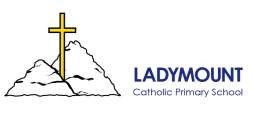 Portal Road Pensby Wirral CH61 5YD Telephone:      0151 648 4326 	Fax: 	      0151 648 9098 Headteacher: Miss N Turner PHOTOGRAPH / VIDEO / SOCIAL MEDIA /DVD CONSENT FORM Please complete the following and return to schooloffice@ladymount.wirral.sch.uk. Please note that photographs will not be accompanied by pupil names. Permission will last for the entire time that your child is at Ladymount unless you inform school (in writing) that you wish to change it. I give permission for my child to be photographed: To be displayed in school (only available in school) 	 	 	Yes / No To be used in the school prospectus (publicly available)  	Yes / No To be used on the school website (publicly available) 	 	Yes / No To be used for the local newspaper (publicly available)  	Yes / No To be used in the school newsletter (publicly available 	 	Yes / No To be used for inclusion in a CD (may become publicly available) Yes / No To be used for a souvenir booklet (publicly available) 	 	Yes / No To be used on the school Twitter page (publicly available) 	 	Yes / No I agree to videos being taken by the school: During Sports Day (to be made available to the school community) Yes / No During Christmas productions (to be made available to the school  Community) 	 	 	 	 	 	 	 	Yes / No During curriculum time (for school purposes only) 	 	 	Yes / No I give permission for my child to watch a PG DVD (for educational purposes)  	 	 	 	 	 	 	 	 	 	Yes / No Child’s Name:……………………………………………………………………  Class……………………………. Signature:………………………………………………………………(parent / carer) Date………………….. 